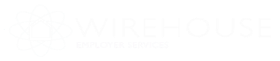 Job Applicant and Recruitment Privacy NoticeData controller: Upperthorpe Medical CentreData protection officer: Caroline Million, caroline.million@nhs.netAs part of any recruitment process, Upperthorpe Medical Centre collects and processes personal data relating to job applicants. The organisation is committed to being transparent about how it collects and uses that data and to meeting its data protection obligations.What information does the organisation collect?The organisation collects a range of information about you. This includes:Your name, address and contact details, including email address and telephone number;details of your qualifications, skills, experience and employment history;information about your current level of remuneration, including benefit entitlements;whether or not you have a disability for which the organisation needs to make reasonable adjustments during the recruitment process; andinformation about your entitlement to work in the UK.The organisation may collect this information in a variety of ways. For example, data might be contained in application forms, CVs or resumes, obtained from your passport or other identity documents, or collected through interviews or other forms of assessments.The organisation may also collect personal data about you from third parties, such as references supplied by former employers , information from employment background check providers and information from criminal records checks. The organisation will seek information from third parties only once a job offer to you has been made and will inform you that it is doing so.Data will be stored in a range of different places, including on your application record, in HR management systems and on other IT systems (including email).Why does the organisation process personal data?The organisation needs to process data to take steps at your request prior to entering into a contract with you. It may also need to process your data to enter into a contract with you.In some cases, the organisation needs to process data to ensure that it is complying with its legal obligations. For example, it is required to check a successful applicant's eligibility to work in the UK before employment starts. The CQC (our regulating body) also requires that full checks including DBS and suitability checks are made during the recruitment process.The organisation has a legitimate interest in processing personal data during the recruitment process and for keeping records of the process. Processing data from job applicants allows the organisation to manage the recruitment process, assess and confirm a candidate's suitability for employment and decide to whom to offer a job. The organisation may also need to process data from job applicants to respond to and defend against legal claims.The organisation may process special categories of data, such as information about ethnic origin, sexual orientation or religion or belief, to monitor recruitment statistics. It may also collect information about whether or not applicants are disabled to make reasonable adjustments for candidates who have a disability. The organisation processes such information to carry out its obligations and exercise specific rights in relation to employment.For most roles, the organisation is obliged to seek information about criminal convictions and offences. Where the organisation seeks this information, it does so because it is necessary for it to carry out its obligations and exercise specific rights in relation to employment.If your application is unsuccessful, the organisation may keep your personal data on file for an agreed timescale in case there are future employment opportunities for which you may be suited. The organisation will ask for your consent before it keeps your data for this purpose and you are free to withdraw your consent at any time.Who has access to data?Your information may be shared internally for the purposes of the recruitment exercise. This includes members of the HR and recruitment team, interviewers involved in the recruitment process, managers/partners in the business area with a vacancy and IT staff if access to the data is necessary for the performance of their roles. The organisation also shares your data with third parties that process recruitment data on its behalf, as follows:Wirehouse Employment Services who provide the Practice with HR advice and with whom we may need to share your information during the recruitment process to obtain such advice.The organisation will not share your data with other third parties, unless your application for employment is successful and it makes you a conditional offer of employment. The organisation will then share your data with former employers to obtain references for you, employment background check providers to obtain necessary background checks and the Disclosure and Barring Service (UKCRBS) to obtain necessary criminal records checks.The organisation will not transfer your data outside the European Economic Area.How does the organisation protect data?The organisation takes the security of your data seriously. It has internal policies and controls in place to ensure that your data is not lost, accidentally destroyed, misused or disclosed, and is not accessed except by our employees in the proper performance of their duties. For how long does the organisation keep data?If your application for employment is unsuccessful, the organisation will hold your data on file for 6 months after the end of the relevant recruitment process. If you agree to allow the organisation to keep your personal data on file, the organisations will hold your data on file for a further agreed timescale for consideration for future employment opportunities. At the end of that period (or once you withdraw your consent) your data is deleted or destroyed.If your application for employment is successful, personal data gathered during the recruitment process will be transferred to your personnel file and retained during your employment. The periods for which your data will be held will be provided to you in a new privacy notice.Your rightsAs a data subject, you have a number of rights. You can:access and obtain a copy of your data on request;require the organisation to change incorrect or incomplete data;require the organisation to delete or stop processing your data, for example where the data is no longer necessary for the purposes of processing; andobject to the processing of your data where the organisation is relying on its legitimate interests as the legal ground for processing.[If you would like to exercise any of these rights, please contact [name, contact email or address].]If you believe that the organisation has not complied with your data protection rights, you can complain to the Information Commissioner.What if you do not provide personal data?You are under no statutory or contractual obligation to provide data to the organisation during the recruitment process. However, if you do not provide the information, the organisation may not be able to process your application properly or at all.Automated decision-makingRecruitment processes are not based solely on automated decision-making.Date: 19.07.22Author: Emma Wells (using Wirehouse template)